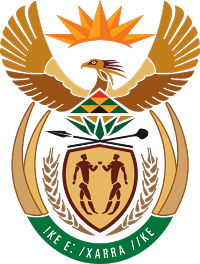 MINISTRY FOR COOPERATIVE GOVERNANCE AND TRADITIONAL AFFAIRSREPUBLIC OF SOUTH AFRICANATIONAL ASSEMBLYQUESTIONS FOR WRITTEN REPLYQUESTION NUMBER 2017/2660DATE OF PUBLICATION: 01 SEPTEMBER 2017Mr K J Mileham (DA) to ask the Minister of Cooperative Governance and Traditional Affairs:Whether a report has been generated concerning the support provided to the Thabazimbi Local Municipality in Limpopo in terms of section 154 of the Constitution of the Republic of South Africa, 1996; if not, why not; if so, (a) what are the details thereof and (b) by what date will it be made available?NW2967EReply:A comprehensive report on the support provided to the Thabazimbi Local Municipality is still to be generated, and I have requested a meeting with the recently appointed MEC for COGHSTA, Mr. Ndou, to receive a report on progress to date with regard to the support given to the Municipality. A progress report will then be submitted when made available.